Стандард 05. - КурикулумТабела 5.1 Распоред предмета по семестрима и годинама студијаСтудијски програм:	Немачки језик и књижевност 2023/24.                                                                                                  _________________________                                                                                                             Потпис студента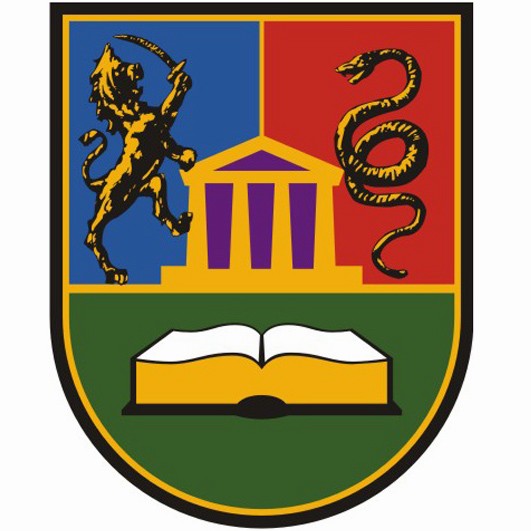 УНИВЕРЗИТЕТ У КРАГУЈЕВЦУ, ФИЛОЛОШКО-УМЕТНИЧКИ ФАКУЛТЕТФИЛОЛОШКО-УМЕТНИЧКИ ФАКУЛТЕТ 34000 КРАГУЈЕВАЦ, ЈОВАНА ЦВИЈИЋА ББ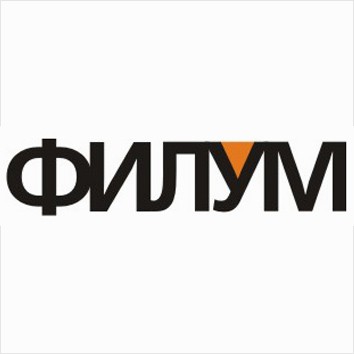 Акредитација студијског програмаМАСТЕР АКАДЕМСКЕ СТУДИЈЕ	Немачки језик и књижевностР.бр.Шифра предметаШифра предметаШифра предметаШифра предметаНазив предметаСТипСтатусАктивна наставаАктивна наставаАктивна наставаАктивна наставаОстали часовиЕСПБР.бр.Шифра предметаШифра предметаШифра предметаШифра предметаНазив предметаСТипСтатусПВСИРДОНОстали часовиЕСПБПРВА ГОДИНАПРВА ГОДИНАПРВА ГОДИНАПРВА ГОДИНАПРВА ГОДИНАПРВА ГОДИНАПРВА ГОДИНАПРВА ГОДИНАПРВА ГОДИНАПРВА ГОДИНАПРВА ГОДИНАПРВА ГОДИНАПРВА ГОДИНАПРВА ГОДИНАПРВА ГОДИНА1Академско писањеПроф. др Јелена Петковић, ПБојана Вељовић Поповић, ВАкадемско писањеПроф. др Јелена Петковић, ПБојана Вељовић Поповић, ВАкадемско писањеПроф. др Јелена Петковић, ПБојана Вељовић Поповић, ВАкадемско писањеПроф. др Јелена Петковић, ПБојана Вељовић Поповић, В1АОО2200062Културно-политичка историја Немачке 20. векаДр Милена Нешић Павковић, П Јелена Гојић, ВКултурно-политичка историја Немачке 20. векаДр Милена Нешић Павковић, П Јелена Гојић, ВКултурно-политичка историја Немачке 20. векаДр Милена Нешић Павковић, П Јелена Гојић, ВКултурно-политичка историја Немачке 20. векаДр Милена Нешић Павковић, П Јелена Гојић, В1НСО2200063Изборни 1 ( бира се 2 од 4 )Изборни 1 ( бира се 2 од 4 )Изборни 1 ( бира се 2 од 4 )Изборни 1 ( бира се 2 од 4 )1ИБ4400012Однос теорије, емпирије и праксе удидактици страног језика Др Георгина Фреи , П и ВОднос теорије, емпирије и праксе удидактици страног језика Др Георгина Фреи , П и ВОднос теорије, емпирије и праксе удидактици страног језика Др Георгина Фреи , П и В1НСИ220006Увод у контрастирање немачког и српског језика Др Даница Недељковић, ПДр Никола Вујчић, ВУвод у контрастирање немачког и српског језика Др Даница Недељковић, ПДр Никола Вујчић, ВУвод у контрастирање немачког и српског језика Др Даница Недељковић, ПДр Никола Вујчић, В1НСИ220006Модерни немачки роман XX века, Није активан у 2023/24.Модерни немачки роман XX века, Није активан у 2023/24.Модерни немачки роман XX века, Није активан у 2023/24.1НСИ220006Немачка драма у 20. векуНије активан у 2023/24.Немачка драма у 20. векуНије активан у 2023/24.Немачка драма у 20. векуНије активан у 2023/24.1НСИ2200064Изборни 2 ( бира се 1 од 4 )Изборни 2 ( бира се 1 од 4 )Изборни 2 ( бира се 1 од 4 )Изборни 2 ( бира се 1 од 4 )1ИБ220006Савремене лингвистичке теорије Није активан у 2023/24.Савремене лингвистичке теорије Није активан у 2023/24.1ТМИ220006Савремене књижевне теорије Није активан у 2023/24.Савремене књижевне теорије Није активан у 2023/24.1ТМИ220006Организација савремене наставе немачког језика Др Марија Нијемчевић Перовић, П и ВОрганизација савремене наставе немачког језика Др Марија Нијемчевић Перовић, П и В1НСИ220006ТранслатологијаНије активан у 2023/24.ТранслатологијаНије активан у 2023/24.1НСИ2200065Стручна праксаДр Георгина ФреиСтручна праксаДр Георгина ФреиСтручна праксаДр Георгина ФреиСтручна праксаДр Георгина Фреи2САО0000066Припрема мастер рада,Изабрани менторПрипрема мастер рада,Изабрани менторПрипрема мастер рада,Изабрани менторПрипрема мастер рада,Изабрани ментор2САО002000107Мастер рад,Изабрани менторМастер рад,Изабрани менторМастер рад,Изабрани менторМастер рад,Изабрани ментор2НСО0000014Укупно часова активне наставе:Укупно часова активне наставе:Укупно часова активне наставе:Укупно часова активне наставе:Укупно часова активне наставе:Укупно часова активне наставе:Укупно часова активне наставе:Укупно часова активне наставе:Укупно часова активне наставе:40404040Укупно ЕСПБ:Укупно ЕСПБ:Укупно ЕСПБ:Укупно ЕСПБ:Укупно ЕСПБ:Укупно ЕСПБ:Укупно ЕСПБ:Укупно ЕСПБ:Укупно ЕСПБ:Укупно ЕСПБ:Укупно ЕСПБ:Укупно ЕСПБ:Укупно ЕСПБ:Укупно ЕСПБ:60